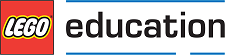 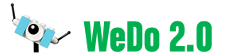 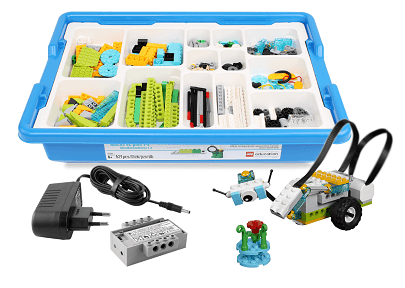 Pack especialmente pensado para que puedas disfrutar el máximo número de horas de tus construcciones de LEGO® Education WeDo 2.0. Incluye:1 x Set básico LEGO Education WeDo 2.01 x Batería recargable para Smarthub de LEGO WeDo 2.01 x Cargador de baterías (de regalo)El software de LEGO Education WeDo 2.0 es de descarga gratuita. 